Halil MERT															            Okul Müdürü																16/09/2022TEMALARZAMANLAMA (FAALİYET -BAŞLAYIŞ –BİTİŞ YILI)ZAMANLAMA (FAALİYET -BAŞLAYIŞ –BİTİŞ YILI)ZAMANLAMA (FAALİYET -BAŞLAYIŞ –BİTİŞ YILI)ZAMANLAMA (FAALİYET -BAŞLAYIŞ –BİTİŞ YILI)ZAMANLAMA (FAALİYET -BAŞLAYIŞ –BİTİŞ YILI)ZAMANLAMA (FAALİYET -BAŞLAYIŞ –BİTİŞ YILI)ZAMANLAMA (FAALİYET -BAŞLAYIŞ –BİTİŞ YILI)ZAMANLAMA (FAALİYET -BAŞLAYIŞ –BİTİŞ YILI)ZAMANLAMA (FAALİYET -BAŞLAYIŞ –BİTİŞ YILI)ZAMANLAMA (FAALİYET -BAŞLAYIŞ –BİTİŞ YILI)EĞİİTM VE ÖĞRETİMDE KALİTESTRATEJİKAMAÇLAR1STRATEJİKHEDEFLER1PERFORMANSGÖSTERGELERİMEVCUTDURUMPERFORMANS HEDEFİFAALİYETLER VEYAPROJELERSORUMLUKİŞİLER /KURUMLARBÜTÇEKAYNAKLAREYLÜL 2022EKİM 2022KASIM 2022ARALIK 2022OCAK 2023ŞUBAT 2023MART 2023NİSAN 2023MAYIS 2023HAZİRAN 2023EĞİİTM VE ÖĞRETİMDE KALİTEOkulumuzun mevcut tüm imkânlarını en üst düzeyde kullanarak, öğrencilerimizin; bilişsel, duyuşsal ve psiko- motor gelişimlerini destekleyip bir üst öğrenime hazırlamakÖğrenci ve velilere yönelik yapılan sosyal, sportif, sanatsal ve kültürel etkinlik sayısını artırmakİYEP kapsamında bireysel gelişime ihtiyaç duyan öğrencilerin sayısı56Ali KARAKAYAxxEĞİİTM VE ÖĞRETİMDE KALİTEOkulumuzun mevcut tüm imkânlarını en üst düzeyde kullanarak, öğrencilerimizin; bilişsel, duyuşsal ve psiko- motor gelişimlerini destekleyip bir üst öğrenime hazırlamakÖğrenci ve velilere yönelik yapılan sosyal, sportif, sanatsal ve kültürel etkinlik sayısını artırmakVelilere yönelik yapılan etkinlik sayısı46Veli eğitimleri ve etkinlikleri düzenlenmesiMüdür Yardımcısı Rehber ÖğretmenXXXXEĞİİTM VE ÖĞRETİMDE KALİTEOkulumuzun mevcut tüm imkânlarını en üst düzeyde kullanarak, öğrencilerimizin; bilişsel, duyuşsal ve psiko- motor gelişimlerini destekleyip bir üst öğrenime hazırlamakÖğrenci ve velilere yönelik yapılan sosyal, sportif, sanatsal ve kültürel etkinlik sayısını artırmakVeli toplantılarına katılım oranı%80%95Okul -aile işbirliğinin önemi hakkında bilgilendirme toplantıları yapılmasıMüdür Yardımcısı Rehber ÖğretmenSınıf ÖğretmeniXXEĞİİTM VE ÖĞRETİMDE KALİTEOkulumuzun mevcut tüm imkânlarını en üst düzeyde kullanarak, öğrencilerimizin; bilişsel, duyuşsal ve psiko- motor gelişimlerini destekleyip bir üst öğrenime hazırlamakÖğrenci ve velilere yönelik yapılan sosyal, sportif, sanatsal ve kültürel etkinlik sayısını artırmakÖğrencilere yönelik yapılan gezi sayısı35Öğrencilere yönelik kültürel geziler düzenlenmesiMüdür Yardımcısı Sınıf ÖğretmeniXXXEĞİİTM VE ÖĞRETİMDE KALİTEOkulumuzun mevcut tüm imkânlarını en üst düzeyde kullanarak, öğrencilerimizin; bilişsel, duyuşsal ve psiko- motor gelişimlerini destekleyip bir üst öğrenime hazırlamakÖğrenci ve velilere yönelik yapılan sosyal, sportif, sanatsal ve kültürel etkinlik sayısını artırmakOkul ve ilçe düzeyinde öğrenci, öğretmen ve velileri kapsayan kitap okuma projelerine katılım oranı%60%80Kitap okuma projelerine katılımın sağlanmasıSınıflarda ilk dersin 10 dakikasının kitap okumaya ayrılmasıMüdür Yardımcısı Sınıf ÖğretmeniXXXOkul ve ilçe bazındaki resim yarışmalarına  katılım sayısı2850Yarışmalara katılım için öğrencilerin teşvik edilmesi, özendirilmesi için önce sınıf bazında çalışmaların yapılması.Müdür YardımcısıSınıf ÖğretmenleriSeçim KomisyonuXXXXXX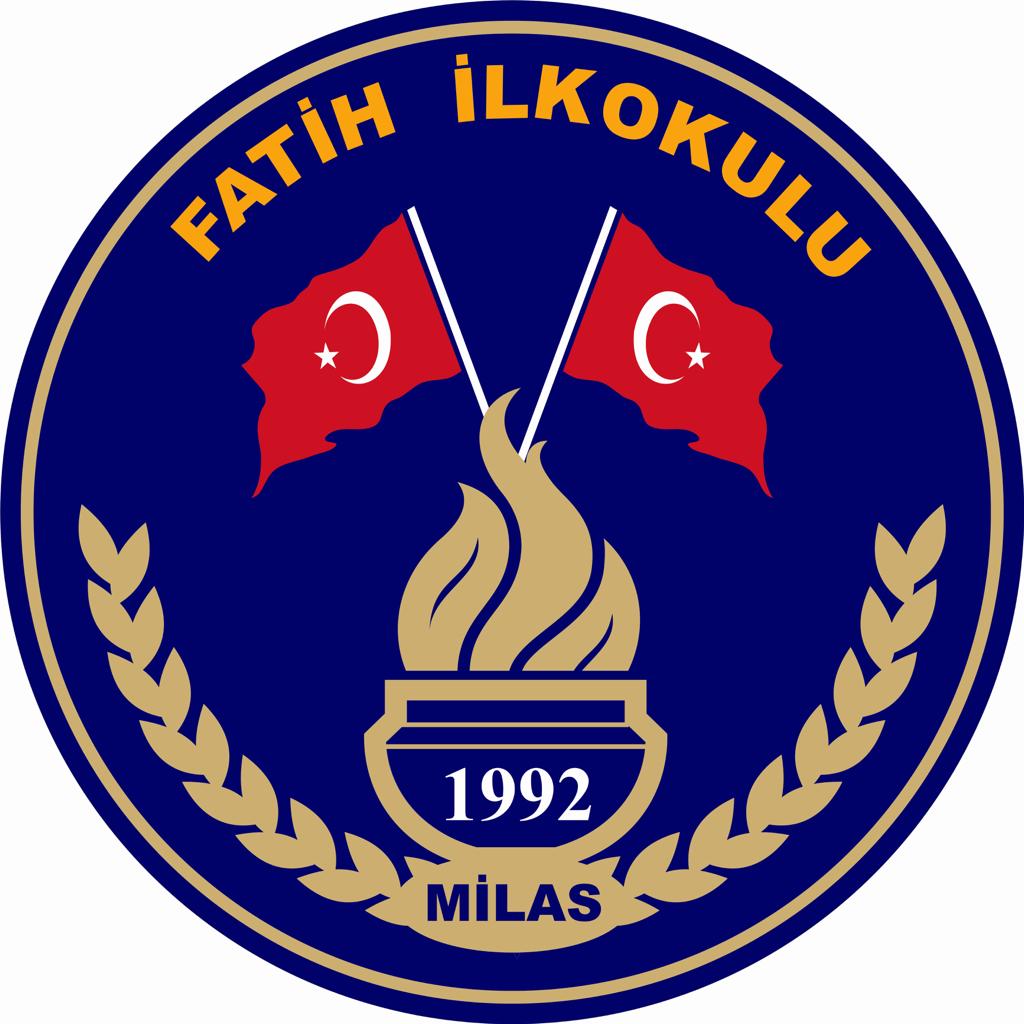 